Isaiah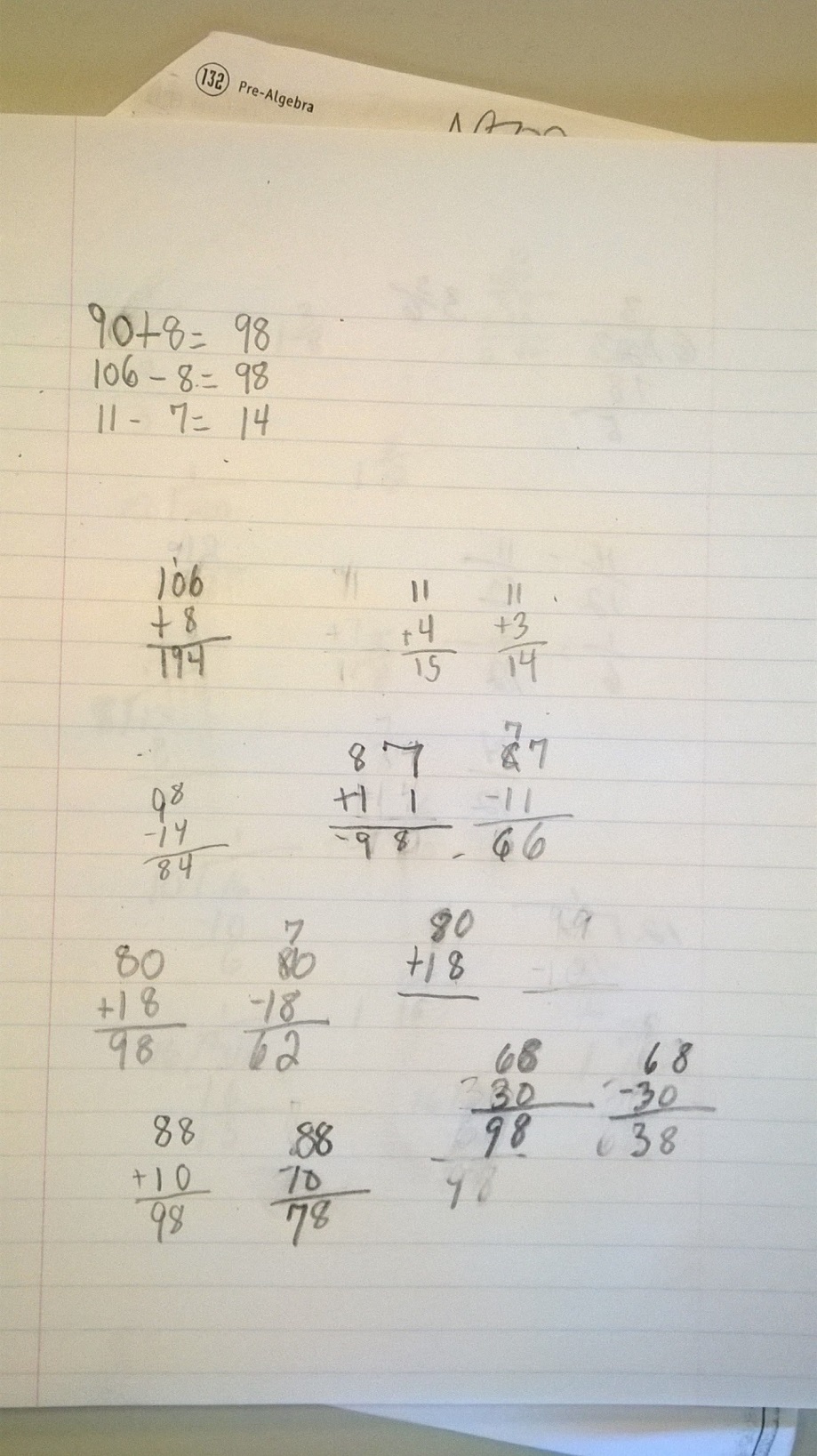 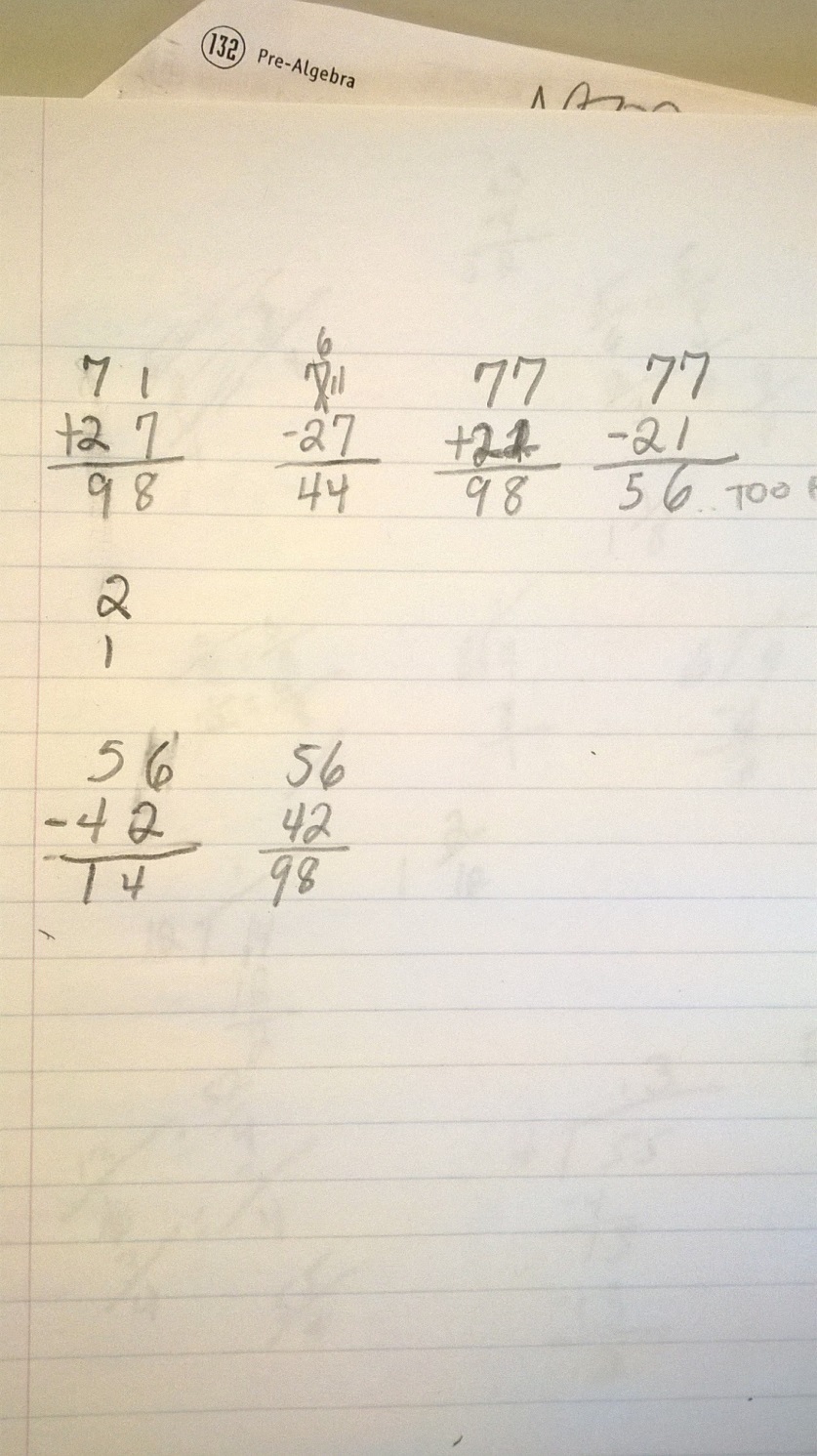 Adam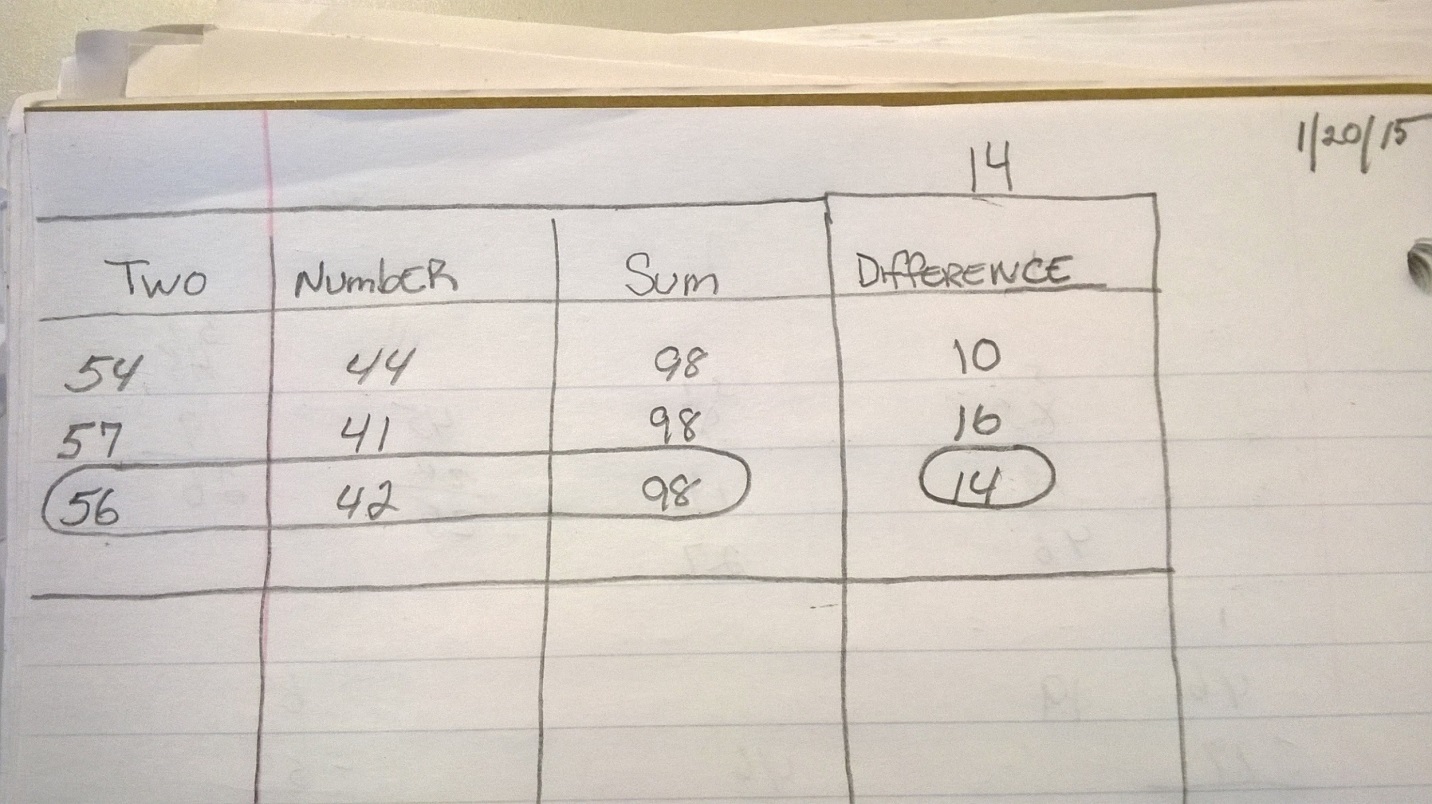 SK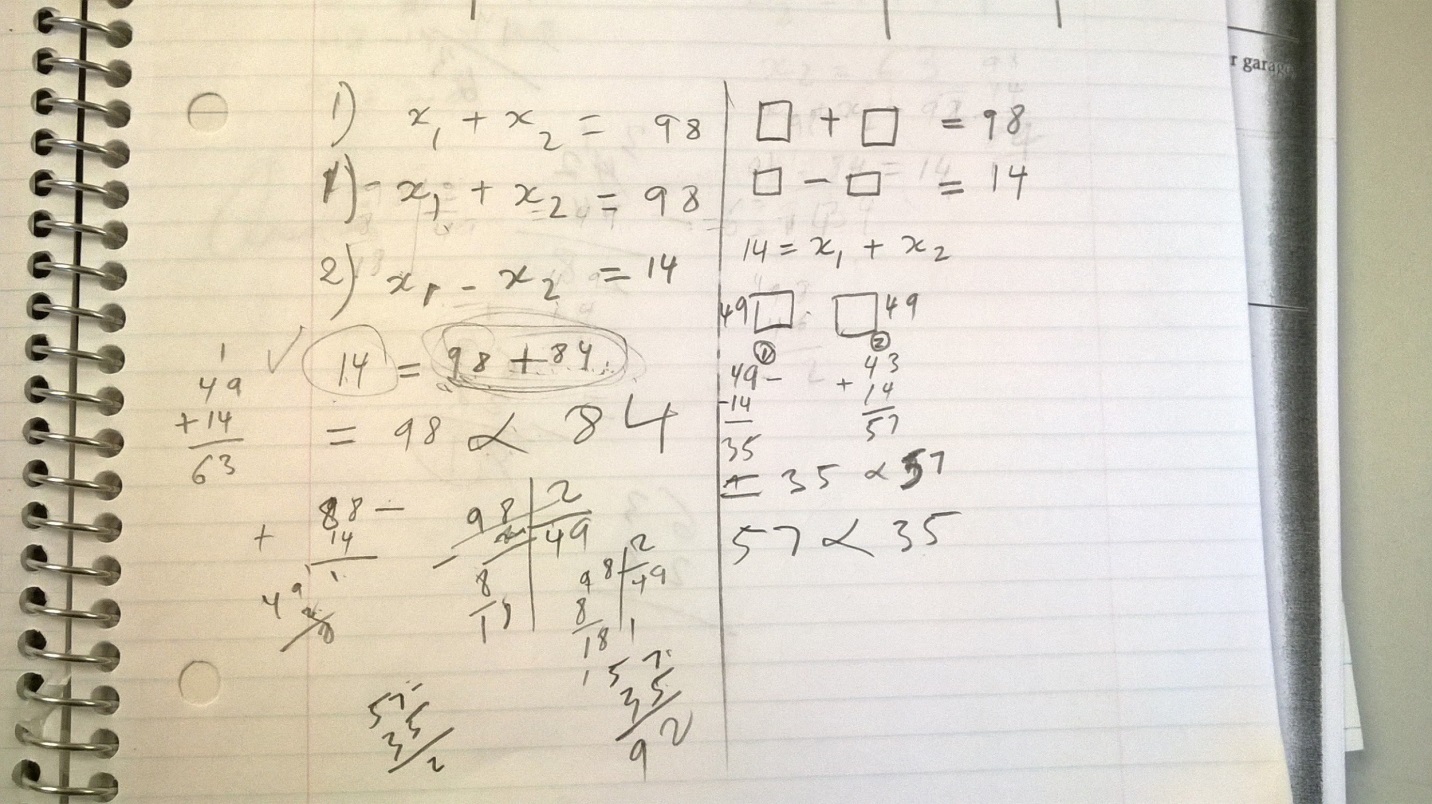 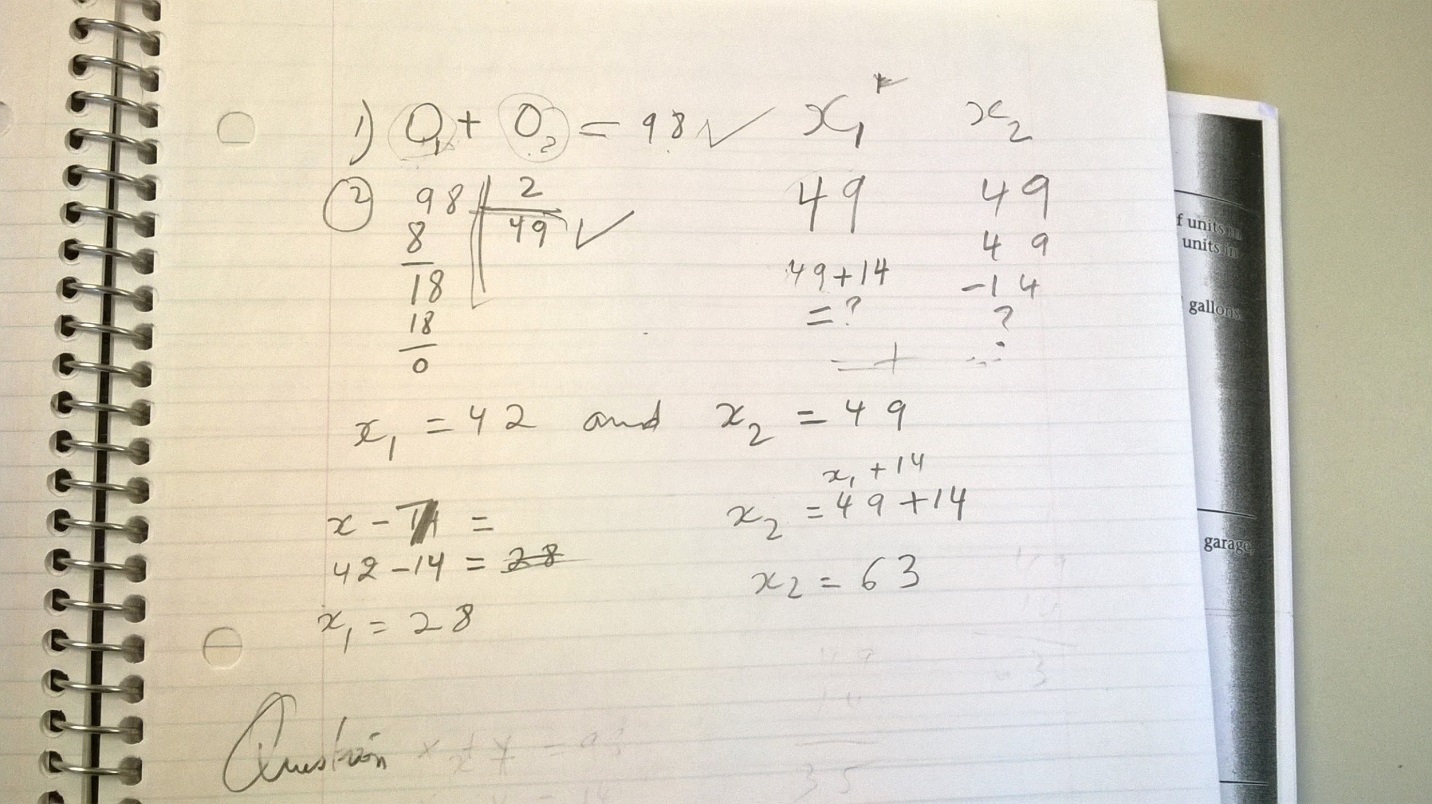 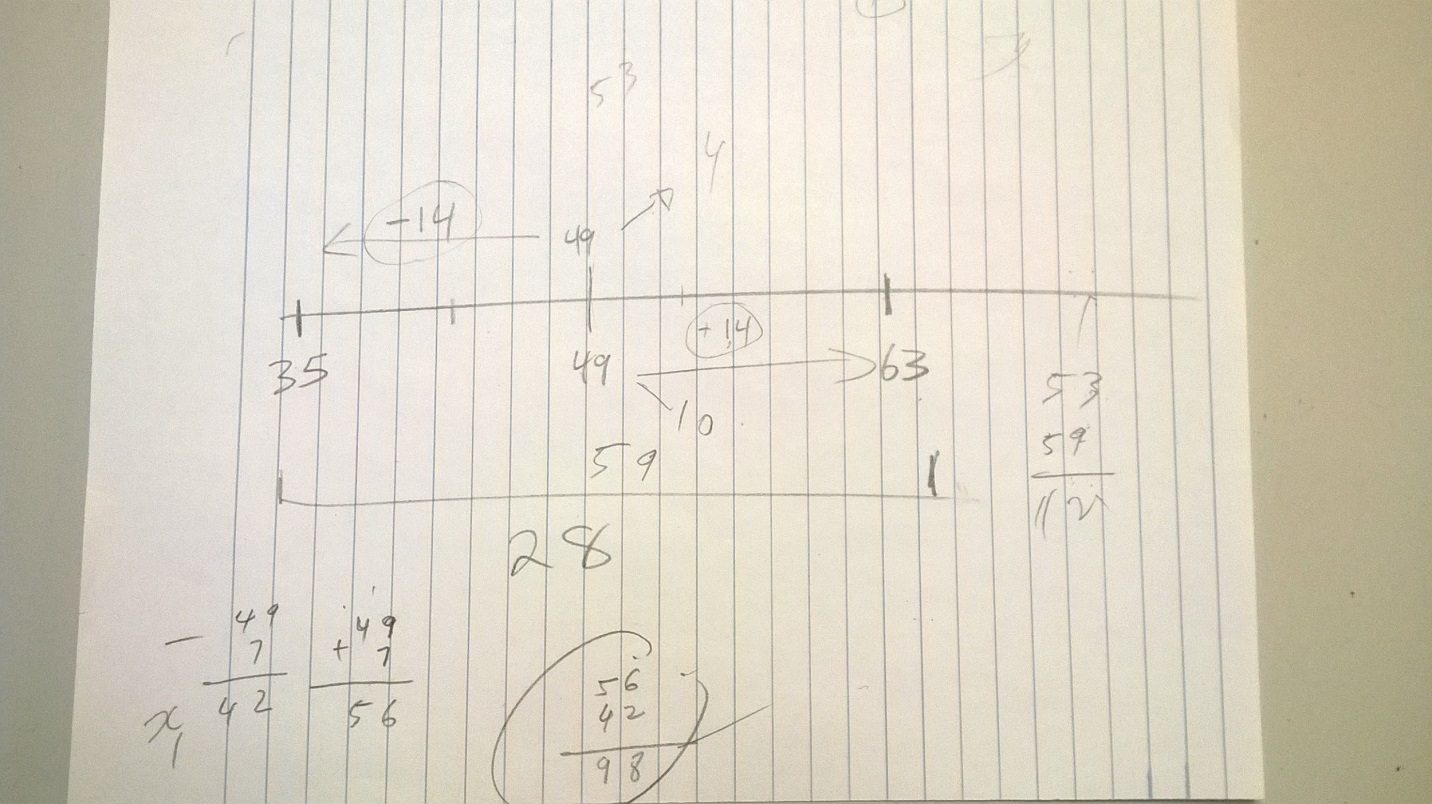 